ПЕРЕЧЕНЬ ДОКУМЕНТОВ ДЛЯ ИНДИВИДУАЛЬНЫХ ПРЕДПРИНИМАТЕЛЕЙ/КФХ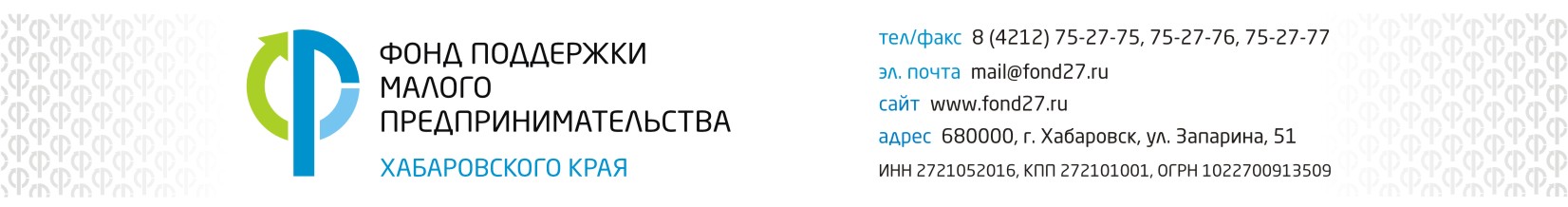 Документы по форме  Фонда:Заявление на предоставление микрозайма.Анкета заявителя (ИП/КФХ).Документы Индивидуального предпринимателя:Свидетельство ОГРНИП (для индивидуальных предпринимателей, зарегистрированных до 01.01.2017).Свидетельство ИНН.Паспорт гражданина РФ ИП/ГКФХ.СНИЛС ИП/ГКФХ.Договоры аренды недвижимого имущества (субаренды) с актом приема-передачи помещения и/или свидетельство на право собственности на недвижимое имущество, используемое для ведения хозяйственной деятельности.Документы,  подтверждающие выручку за последние 6 (шесть) месяцевСправка об открытых расчетных счетах или расширенная выписка по всем р/сч за последние 6 (шесть) месяцев.Технико-экономическое обоснование (ТЭО) по форме Фонда.Документы по обеспечению микрозайма (по залогу/поручительству): Для поручителя (залогодателя) физического лица:Анкета физического лица (по форме, разработанной Фондом).Паспорт гражданина РФ.СНИЛС.Только для поручителя (возраст  от 18 лет до 65 лет на момент подачи заявки):Справка по форме 2-НДФЛ за последние 6 месяцев.Для поручителя (залогодателя) физического лица, зарегистрированного в качестве индивидуального предпринимателя (возраст для поручителя от 18 лет до 65 лет на момент подачи заявки):Анкета индивидуального предпринимателя (по форме, разработанной Фондом).Паспорт гражданина РФ.СНИЛС.Свидетельство ОГРНИП (для индивидуальных предпринимателей, зарегистрированных до 01.01.2017).Свидетельство ИНН.Расширенная выписка по всем р/сч за последние 6 (шесть) месяцев.Для поручителя (залогодателя) юридического лица:Анкета юридического лица (по форме, разработанной Фондом).Анкеты физических лиц (руководителя, всех учредителей) (по форме, разработанной Фондом).Паспорт гражданина РФ (руководителя, всех учредителей).СНИЛС (руководителя, всех учредителей). Свидетельство ОГРН (для юридических лиц, зарегистрированных до 01.01.2017).Свидетельство ИНН.Устав юридического лица.Документы при залоге транспортных средств (не старше 15 лет с даты выпуска)Свидетельство о регистрации транспортного средства.Паспорт транспортного средства (ПТС) или паспорт самоходной машины (ПСМ) (в случае одобрения заявки ПТС/ПСМ изымается Фондом на хранение).Документы при залоге объектов недвижимости:Свидетельство о государственной регистрации прав на недвижимое имущество (при наличии).Правоустанавливающие документы (договор купли-продажи, дарения, мены, разрешение на строительство и т.п.).Технический паспорт БТИ/кадастровый паспорт.Кадастровый план/кадастровая выписка на земельный участок.При залоге здания – документы на земельный участок, (свидетельство о праве собственности/ договор аренды, согласие арендодателя. Согласие арендодателя на передачу в залог права аренды земельного участка не предоставляется в случае, если договор аренды земельного участка заключен на срок, превышающий 5 лет)._______________________